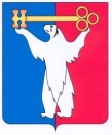 АДМИНИСТРАЦИЯ ГОРОДА НОРИЛЬСКАКРАСНОЯРСКОГО КРАЯРАСПОРЯЖЕНИЕ25.09.2017	   г. Норильск  	         № 5319О внесении изменений в отдельные правовые акты Администрации города Норильска 	В целях приведения правовых актов Администрации города Норильска в соответствие требованиям Устава муниципального образования город Норильск                  (в редакции решения Норильского городского Совета депутатов от 20.05.2015                     № 24/4-540), Внести в распоряжение Администрации города Норильска от 05.05.2011 № 1558 «Об утверждении Положения о единой комиссии по проведению конкурсов и аукционов на право заключения договоров аренды жилых помещений муниципального жилищного фонда муниципального образования город Норильск» (далее – распоряжение) следующие изменения:Утвердить представительный состав единой комиссии по проведению конкурсов и аукционов на право заключения договоров аренды жилых помещений муниципального жилищного фонда муниципального образования город Норильск в новой редакции согласно приложению к настоящему распоряжению.Внести в Положение о единой комиссии по проведению конкурсов и аукционов на право заключения договоров аренды жилых помещений муниципального жилищного фонда муниципального образования город Норильск, утвержденное распоряжением (далее – Положение), следующие изменения:по всему тексту Положения слова «Глава Администрации города Норильска» в соответствующих падежах заменить словами «Глава города Норильска» в соответствующих падежах.Внести в распоряжение Администрации города Норильска от 03.06.2011 № 2007 «Об утверждении персонального состава жилищной комиссии муниципального образования город Норильск» следующие изменения: Наименование должности председателя комиссии изложить в следующей редакции: «Председатель комиссии - заместитель Главы города Норильска по городскому хозяйству». Внести в распоряжение Администрации города Норильска от 27.04.2017 № 2011 «О наделении полномочиями» (далее – распоряжение) следующие изменения: В пункте 1 распоряжения слова «заместителя Руководителя Администрации» заменить словами «заместителя Главы».   Разместить настоящее распоряжение  на официальном сайте муниципального образования город Норильск.Настоящее распоряжение вступает в силу даты его подписания.Глава города Норильска	   Р.В. АхметчинУТВЕРЖДЕНраспоряжением Администрации города Норильска от 25.09.2017 №5319Представительный состав единой комиссии по проведению конкурсов и аукционов на право заключения договоров аренды жилых помещений муниципального жилищного фонда муниципального образования город НорильскПредседатель комиссии - заместитель Главы города Норильска по городскому хозяйству.В качестве членов комиссии в ее состав включаются:-председатель комиссии по бюджету и собственности Норильского городского Совета депутатов (по согласованию);- председатель комиссии по городскому хозяйству Норильского городского Совета депутатов (по согласованию);- заместители Главы города Норильска – начальники территориальных управлений по районам Талнах, Кайеркан и поселку Снежногорск (при проведении конкурсов или аукционов на право заключения договоров аренды жилых помещений, расположенных на территории районов Талнах, Кайеркан и поселка Снежногорск соответственно);- представители следующих структурных подразделений Администрации города Норильска:Управления имущества - 1 чел.;Управления жилищно-коммунального хозяйства - 1 чел.;Управления жилищного фонда – 2 чел., в том числе представитель отдела правового обеспечения Управления жилищного фонда.Секретарь комиссии: специалист Управления жилищного фонда Администрации города Норильска, определенный распоряжением начальника Управления жилищного фонда Администрации города Норильска.